Table S1 The compositions of cellular fatty acid contents (%) of strains HHU K3-1T and two reference strains.Taxa: 1, Actirhodobacter atrilutea HHU K3-1T; 2, Parapontixanthobacter aurantiacus MCCC 1A09962T; 3, Pelagerythrobacter marensis KCTC 22370T.All data are from this study. Values are percentages of total fatty acids; -, not detected. Summed features represent groups of two or three fatty acids that cannot be separated by using the Microbial Identification System. Summed Feature 3 consists of C16:1ω7c/C16:1ω6c; summed feature 8 consists of C18:1ω7c and/or C18:1ω6c; Summed Feature 9 consists of iso-C17:1ω9c and/or 10-methyl-C16:0.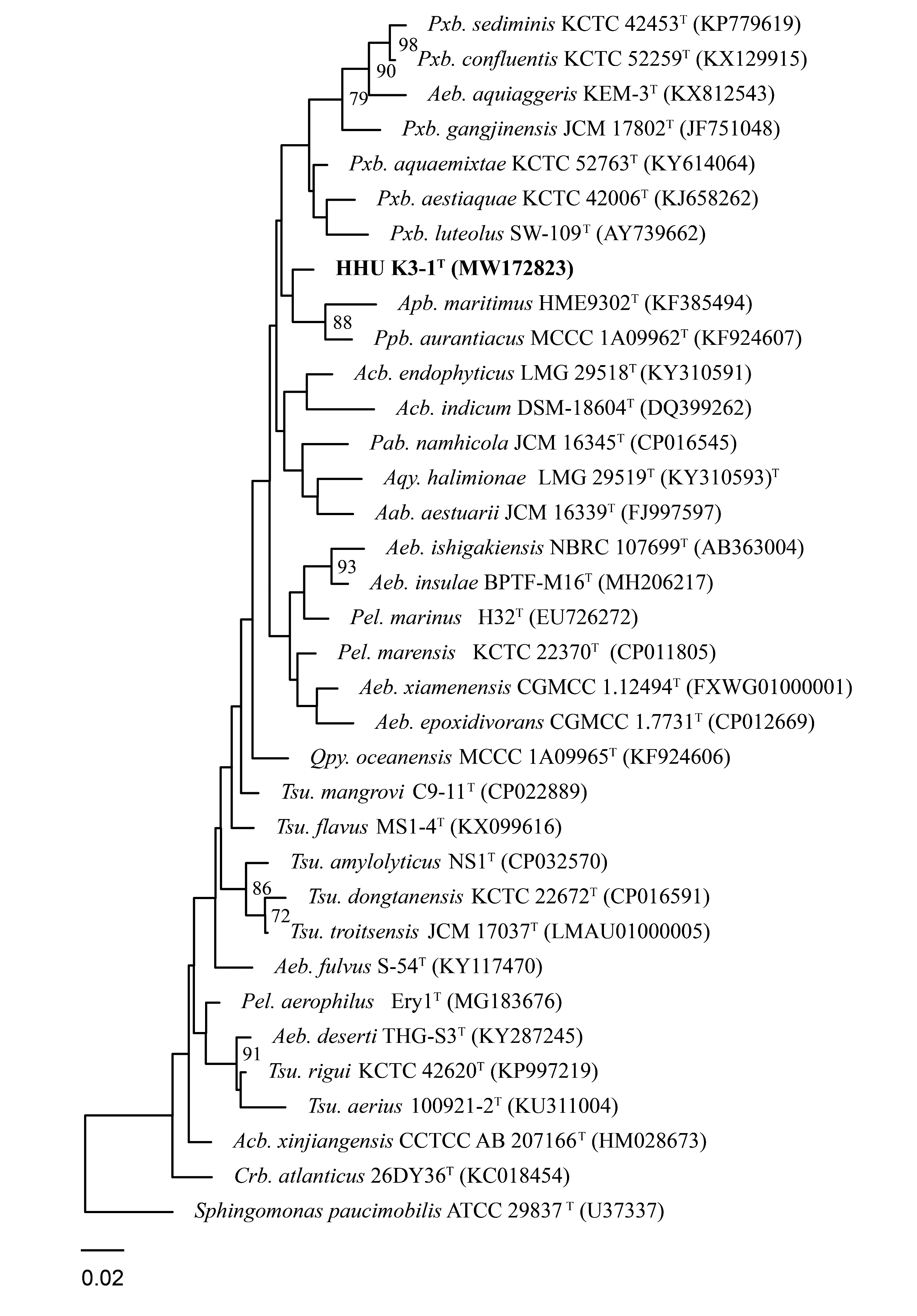 Fig. S1 Maximum-likelihood phylogenetic tree based on 16S rRNA gene sequences showing the position of strain HHU K3-1T. Bootstrap values (expressed as percentages of 1000 replications) of above 70% are shown at the branch points nodes. Sphingomonas paucimobilis ATCC 29837T is used as out group. Bar, 0.02 substitutions per nucleotide position.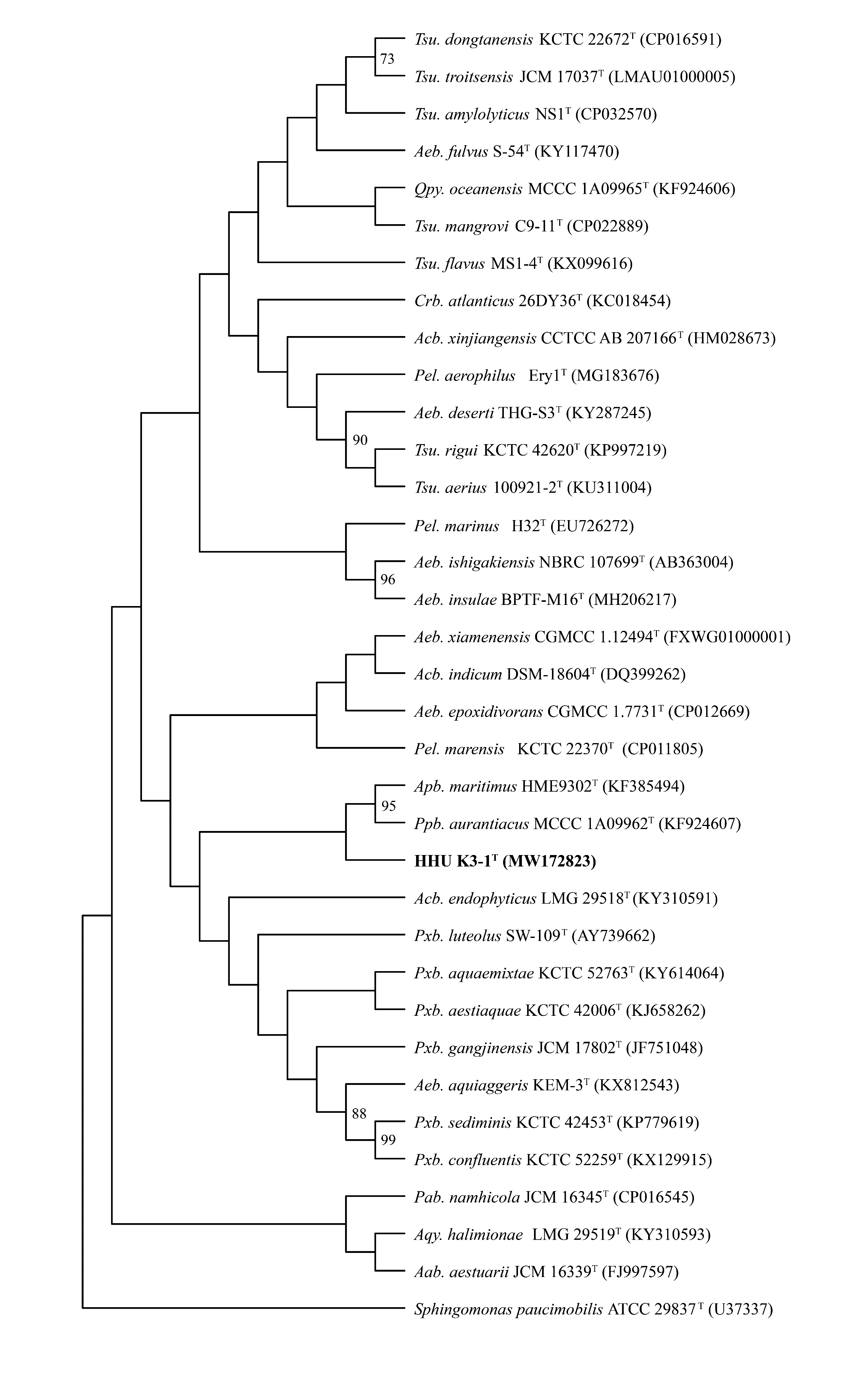 Fig. S2 Maximum-parsimony phylogenetic tree based on 16S rRNA gene sequences showing the position of strain HHU K3-1T. Bootstrap values (expressed as percentages of 1000 replications) of above 70% are shown at the branch points nodes. Sphingomonas paucimobilis ATCC 29837T is used as out group.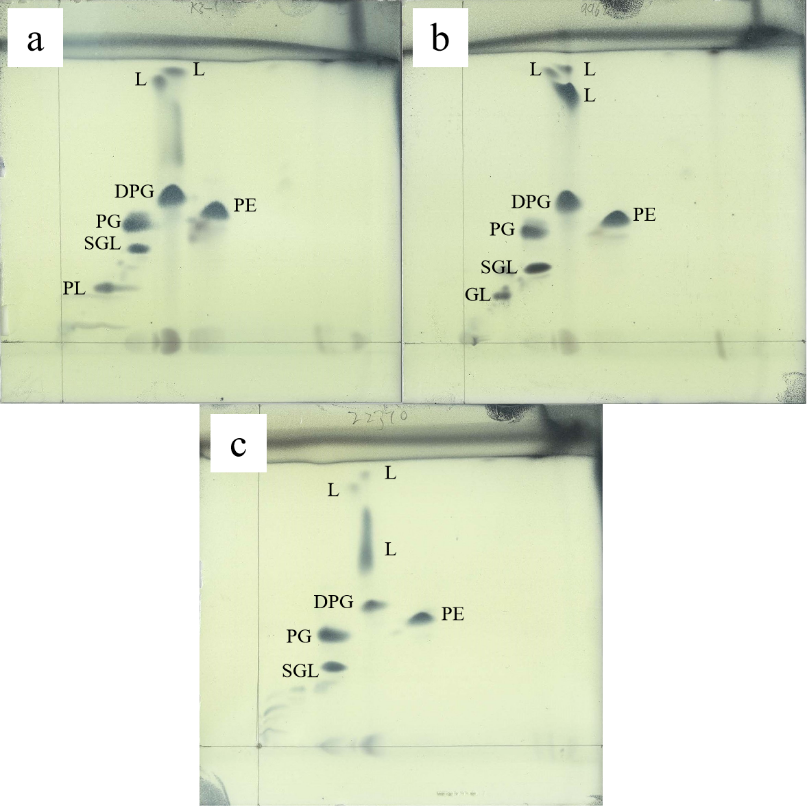 Fig. S3 Two-dimensional thin-layer chromatogram of polar lipids of: a, HHU K3-1T; b, Parapontixanthobacter aurantiacus MCCC 1A09962T; c, Pelagerythrobacter marensis KCTC 22370T.DPG, diphosphatidylglycerol; PE, phosphatidylethanolamine; PG, phosphatidylglycerol; SGL, sphingoglycolipid; PL, unidentified polar lipid; GL, unidentified glycolipid; L, unidentified lipid.Fatty acid123Straight-chainC12:0C13:0C14:0C15:0C16:0C17:0C18:0--0.2-8.92.70.24.00.52.7-23.74.42.6--0.3-7.80.80.7UnsaturatedC15:1ω6cC16:1ω5cC17:1ω6cC17:1ω8cC18:1ω5cC18:1ω9c0.20.624.01.81.3-0.1-0.13.9-0.2-0.97.7-2.8-Branchediso-C15:0 iso-C16:0 iso-C17:0 iso-C18:1 Hanteiso-C15:0 anteiso-C17:1ω9canteiso-C17:0 0.60.20.50.10.90.11.40.10.30.3-0.2-0.3-------HydroxyC14:0 2-OHC15:0 2-OHC16:0 2-OH11-methyl-C18:1ω7c 1.83.00.44.9---0.12.10.61.528.2Summed features38912.333.50.527.414.1-6.939.00.2